Betriebsanweisungfür Tätigkeiten mit Gefahrstoffengem. § 14 GefStoffV Betriebsanweisungfür Tätigkeiten mit Gefahrstoffengem. § 14 GefStoffV 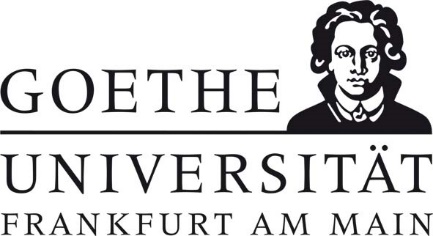 Geltungsbereich: Institut für 	Bereichsverantwortliche*r:                                                                                                                 Datum: Geltungsbereich: Institut für 	Bereichsverantwortliche*r:                                                                                                                 Datum: Geltungsbereich: Institut für 	Bereichsverantwortliche*r:                                                                                                                 Datum: Geltungsbereich: Institut für 	Bereichsverantwortliche*r:                                                                                                                 Datum: GefahrstoffbezeichnungGefahrstoffbezeichnungGefahrstoffbezeichnungGefahrstoffbezeichnung2-Butanol2-Butanol2-Butanol2-ButanolGefahr für Mensch und UmweltGefahr für Mensch und UmweltGefahr für Mensch und UmweltGefahr für Mensch und Umwelt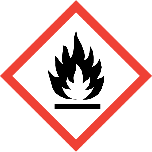 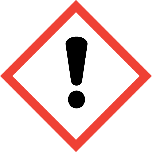 ACHTUNG- Flüssigkeit und Dampf entzündbar. (H226)- Verursacht schwere Augenreizung. (H319)- Kann die Atemwege reizen. (H335)- Kann Schläfrigkeit und Benommenheit verursachen. (H336)- Dämpfe sind schwerer als Luft, breiten sich am Boden aus und bilden mit Luft explosionsfähige Gemische. - Reagiert mit starken Oxidationsmitteln und starken Reduktionsmitteln unter heftiger Wärmeentwicklung. - Bildet mit Alkalimetallen, Erdalkalimetallen und beim Erhitzen auch mit Aluminium gefährliche Gase und Dämpfe, z.B. Wasserstoff. - Reagiert unter heftiger Wärmeentwicklung, z.B. mit Säurechloriden und Säureanhydriden. -  Wassergefährdungsklasse (WGK): 1 (schwach wassergefährdend)- Flüssigkeit und Dampf entzündbar. (H226)- Verursacht schwere Augenreizung. (H319)- Kann die Atemwege reizen. (H335)- Kann Schläfrigkeit und Benommenheit verursachen. (H336)- Dämpfe sind schwerer als Luft, breiten sich am Boden aus und bilden mit Luft explosionsfähige Gemische. - Reagiert mit starken Oxidationsmitteln und starken Reduktionsmitteln unter heftiger Wärmeentwicklung. - Bildet mit Alkalimetallen, Erdalkalimetallen und beim Erhitzen auch mit Aluminium gefährliche Gase und Dämpfe, z.B. Wasserstoff. - Reagiert unter heftiger Wärmeentwicklung, z.B. mit Säurechloriden und Säureanhydriden. -  Wassergefährdungsklasse (WGK): 1 (schwach wassergefährdend)- Flüssigkeit und Dampf entzündbar. (H226)- Verursacht schwere Augenreizung. (H319)- Kann die Atemwege reizen. (H335)- Kann Schläfrigkeit und Benommenheit verursachen. (H336)- Dämpfe sind schwerer als Luft, breiten sich am Boden aus und bilden mit Luft explosionsfähige Gemische. - Reagiert mit starken Oxidationsmitteln und starken Reduktionsmitteln unter heftiger Wärmeentwicklung. - Bildet mit Alkalimetallen, Erdalkalimetallen und beim Erhitzen auch mit Aluminium gefährliche Gase und Dämpfe, z.B. Wasserstoff. - Reagiert unter heftiger Wärmeentwicklung, z.B. mit Säurechloriden und Säureanhydriden. -  Wassergefährdungsklasse (WGK): 1 (schwach wassergefährdend)Schutzmaßnahmen und VerhaltensregelnSchutzmaßnahmen und VerhaltensregelnSchutzmaßnahmen und VerhaltensregelnSchutzmaßnahmen und Verhaltensregeln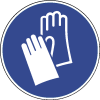 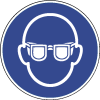 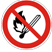 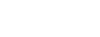 - Von Hitze, heißen Oberflächen, Funken, offenen Flammen und anderen Zündquellen fernhalten. Nichtrauchen.- Nebel/Dampf nicht einatmen. Im Abzug arbeiten und Frontschieber geschlossen halten. - An einem gut belüfteten Ort aufbewahren. Behälter dicht verschlossen halten.- Maßnahmen gegen elektrostatische Entladungen treffen. - Nicht essen, trinken oder schnupfen. - Im Labor am Arbeitsplatz Tagesbedarf nur in maximal 1-Liter-Behältern bereitstellen. - Lagerung im Labor nur im Gefahrstoffschrank, gegen Flammen und Hitzeeinwirkung geschützt. - Berührung mit Augen und Haut vermeiden!  - Augenschutz benutzen. Gestellbrille mit Seitenschutz. Bei Spritzgefahr: Korbbrille! - Handschutz benutzen: Schutzhandschuhe aus Nitrilkautschuk / Nitrillatex (NBR; 0,4 mm), Butylkautschuk (Butyl; 0,5 mm), Fluorkautschuk (FKM; 0,7 mm).- Hautschutzplan beachten.- Schutzkleidung tragen: Laborkittel. - Vorsicht mit leeren Gebinden. Restmengen können gefährliche explosionsfähige Atmosphäre bilden!- Von Hitze, heißen Oberflächen, Funken, offenen Flammen und anderen Zündquellen fernhalten. Nichtrauchen.- Nebel/Dampf nicht einatmen. Im Abzug arbeiten und Frontschieber geschlossen halten. - An einem gut belüfteten Ort aufbewahren. Behälter dicht verschlossen halten.- Maßnahmen gegen elektrostatische Entladungen treffen. - Nicht essen, trinken oder schnupfen. - Im Labor am Arbeitsplatz Tagesbedarf nur in maximal 1-Liter-Behältern bereitstellen. - Lagerung im Labor nur im Gefahrstoffschrank, gegen Flammen und Hitzeeinwirkung geschützt. - Berührung mit Augen und Haut vermeiden!  - Augenschutz benutzen. Gestellbrille mit Seitenschutz. Bei Spritzgefahr: Korbbrille! - Handschutz benutzen: Schutzhandschuhe aus Nitrilkautschuk / Nitrillatex (NBR; 0,4 mm), Butylkautschuk (Butyl; 0,5 mm), Fluorkautschuk (FKM; 0,7 mm).- Hautschutzplan beachten.- Schutzkleidung tragen: Laborkittel. - Vorsicht mit leeren Gebinden. Restmengen können gefährliche explosionsfähige Atmosphäre bilden!- Von Hitze, heißen Oberflächen, Funken, offenen Flammen und anderen Zündquellen fernhalten. Nichtrauchen.- Nebel/Dampf nicht einatmen. Im Abzug arbeiten und Frontschieber geschlossen halten. - An einem gut belüfteten Ort aufbewahren. Behälter dicht verschlossen halten.- Maßnahmen gegen elektrostatische Entladungen treffen. - Nicht essen, trinken oder schnupfen. - Im Labor am Arbeitsplatz Tagesbedarf nur in maximal 1-Liter-Behältern bereitstellen. - Lagerung im Labor nur im Gefahrstoffschrank, gegen Flammen und Hitzeeinwirkung geschützt. - Berührung mit Augen und Haut vermeiden!  - Augenschutz benutzen. Gestellbrille mit Seitenschutz. Bei Spritzgefahr: Korbbrille! - Handschutz benutzen: Schutzhandschuhe aus Nitrilkautschuk / Nitrillatex (NBR; 0,4 mm), Butylkautschuk (Butyl; 0,5 mm), Fluorkautschuk (FKM; 0,7 mm).- Hautschutzplan beachten.- Schutzkleidung tragen: Laborkittel. - Vorsicht mit leeren Gebinden. Restmengen können gefährliche explosionsfähige Atmosphäre bilden!Verhalten im GefahrfallVerhalten im GefahrfallVerhalten im GefahrfallVerhalten im Gefahrfall-  Gefahrenbereich räumen und absperren, Vorgesetzte*n informieren.-  Ausgelaufenes/verschüttetes Produkt mit saugfähigem, unbrennbarem Material (z.B. Kieselgur, Sand) aufnehmen und entsorgen! Schutzbrille und Schutzhandschuhe benutzen. Bei unzureichender Lüftung geeigneten Atemschutz verwenden (Gasfilter A (braun)). Zündquellen vermeiden.-  Im Brandfall: Löschmaßnahmen auf die Umgebung abstimmen. Sprühwasser, Schaum, alkoholbeständigen Schaum, Trockenlöschpulver, Kohlendioxid (CO2) verwenden. NICHT Wasser im Vollstrahl! Entstehung gefährlicher Dämpfe (z.B. Kohlenmonoxid). Berstgefahr bei Erwärmung.-   Eindringen in Boden, Gewässer und Kanalisation verhindern! -  Gefahrenbereich räumen und absperren, Vorgesetzte*n informieren.-  Ausgelaufenes/verschüttetes Produkt mit saugfähigem, unbrennbarem Material (z.B. Kieselgur, Sand) aufnehmen und entsorgen! Schutzbrille und Schutzhandschuhe benutzen. Bei unzureichender Lüftung geeigneten Atemschutz verwenden (Gasfilter A (braun)). Zündquellen vermeiden.-  Im Brandfall: Löschmaßnahmen auf die Umgebung abstimmen. Sprühwasser, Schaum, alkoholbeständigen Schaum, Trockenlöschpulver, Kohlendioxid (CO2) verwenden. NICHT Wasser im Vollstrahl! Entstehung gefährlicher Dämpfe (z.B. Kohlenmonoxid). Berstgefahr bei Erwärmung.-   Eindringen in Boden, Gewässer und Kanalisation verhindern! -  Gefahrenbereich räumen und absperren, Vorgesetzte*n informieren.-  Ausgelaufenes/verschüttetes Produkt mit saugfähigem, unbrennbarem Material (z.B. Kieselgur, Sand) aufnehmen und entsorgen! Schutzbrille und Schutzhandschuhe benutzen. Bei unzureichender Lüftung geeigneten Atemschutz verwenden (Gasfilter A (braun)). Zündquellen vermeiden.-  Im Brandfall: Löschmaßnahmen auf die Umgebung abstimmen. Sprühwasser, Schaum, alkoholbeständigen Schaum, Trockenlöschpulver, Kohlendioxid (CO2) verwenden. NICHT Wasser im Vollstrahl! Entstehung gefährlicher Dämpfe (z.B. Kohlenmonoxid). Berstgefahr bei Erwärmung.-   Eindringen in Boden, Gewässer und Kanalisation verhindern! -  Gefahrenbereich räumen und absperren, Vorgesetzte*n informieren.-  Ausgelaufenes/verschüttetes Produkt mit saugfähigem, unbrennbarem Material (z.B. Kieselgur, Sand) aufnehmen und entsorgen! Schutzbrille und Schutzhandschuhe benutzen. Bei unzureichender Lüftung geeigneten Atemschutz verwenden (Gasfilter A (braun)). Zündquellen vermeiden.-  Im Brandfall: Löschmaßnahmen auf die Umgebung abstimmen. Sprühwasser, Schaum, alkoholbeständigen Schaum, Trockenlöschpulver, Kohlendioxid (CO2) verwenden. NICHT Wasser im Vollstrahl! Entstehung gefährlicher Dämpfe (z.B. Kohlenmonoxid). Berstgefahr bei Erwärmung.-   Eindringen in Boden, Gewässer und Kanalisation verhindern! Erste HilfeErste HilfeErste HilfeNOTRUF 112Selbstschutz beachten. Vorgesetzte*n informieren.Nach Augenkontakt: Sofort, unter Schutz des unverletzten Auges, ausgiebig (mind. 10 Minuten) bei geöffnetem Lidspalt mit Wasser spülen und Augenarzt/Augenärztin aufsuchenNach Hautkontakt: Verunreinigte Kleidung ausziehen. Haut mit Wasser abwaschen/duschen. Bei Hautreizungen Arzt/Ärztin aufsuchen. Nach Einatmen: Verletzte*n aus dem Gefahrenbereich bringen. Für Frischluftzufuhr sorgen.Nach Verschlucken: Mund kräftig mit Wasser ausspülen. Wasser in kleinen Schlucken trinken lassen. Kein Erbrechen herbeiführen. Aspirationsgefahr. Sofort Arzt/Ärztin hinzuziehen.Selbstschutz beachten. Vorgesetzte*n informieren.Nach Augenkontakt: Sofort, unter Schutz des unverletzten Auges, ausgiebig (mind. 10 Minuten) bei geöffnetem Lidspalt mit Wasser spülen und Augenarzt/Augenärztin aufsuchenNach Hautkontakt: Verunreinigte Kleidung ausziehen. Haut mit Wasser abwaschen/duschen. Bei Hautreizungen Arzt/Ärztin aufsuchen. Nach Einatmen: Verletzte*n aus dem Gefahrenbereich bringen. Für Frischluftzufuhr sorgen.Nach Verschlucken: Mund kräftig mit Wasser ausspülen. Wasser in kleinen Schlucken trinken lassen. Kein Erbrechen herbeiführen. Aspirationsgefahr. Sofort Arzt/Ärztin hinzuziehen.Selbstschutz beachten. Vorgesetzte*n informieren.Nach Augenkontakt: Sofort, unter Schutz des unverletzten Auges, ausgiebig (mind. 10 Minuten) bei geöffnetem Lidspalt mit Wasser spülen und Augenarzt/Augenärztin aufsuchenNach Hautkontakt: Verunreinigte Kleidung ausziehen. Haut mit Wasser abwaschen/duschen. Bei Hautreizungen Arzt/Ärztin aufsuchen. Nach Einatmen: Verletzte*n aus dem Gefahrenbereich bringen. Für Frischluftzufuhr sorgen.Nach Verschlucken: Mund kräftig mit Wasser ausspülen. Wasser in kleinen Schlucken trinken lassen. Kein Erbrechen herbeiführen. Aspirationsgefahr. Sofort Arzt/Ärztin hinzuziehen.Sachgerechte EntsorgungSachgerechte EntsorgungSachgerechte EntsorgungSachgerechte EntsorgungAbfälle nach Abfallrichtlinie in geschlossenen Behältern sammeln und über das zentrale Zwischenlager (Tel.: 798 – 29392) entsorgen.Abfälle nach Abfallrichtlinie in geschlossenen Behältern sammeln und über das zentrale Zwischenlager (Tel.: 798 – 29392) entsorgen.Abfälle nach Abfallrichtlinie in geschlossenen Behältern sammeln und über das zentrale Zwischenlager (Tel.: 798 – 29392) entsorgen.Abfälle nach Abfallrichtlinie in geschlossenen Behältern sammeln und über das zentrale Zwischenlager (Tel.: 798 – 29392) entsorgen.